附件1交通指南地址报到地点：维也纳国际公寓（大亚湾黄金海岸店）广东省惠州市惠阳区霞涌街道霞景路1号宣贯地点：国家危险化学品应急救援惠州基地综合楼四楼405会议室惠州市惠阳区大亚湾澳头办事处石化区滨海大道6号二、交通方式各位学员请根据以下情况自行选择路线：惠州南站—酒店，打车30分钟到达酒店；惠阳汽车客运总站—酒店，打车30分钟到达酒店；平潭机场—酒店，打车60分钟达到酒店。地图：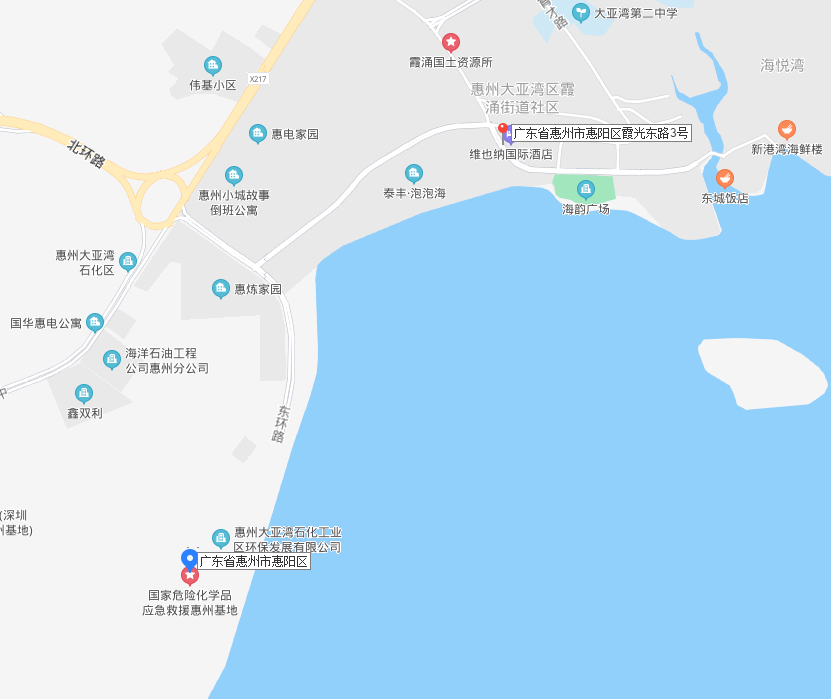 序号方式出行线路1高铁乘坐高铁至惠州南站，步行3min至站前广场西侧，乘坐299路至精细化工园公交站，同站换乘201路至霞涌游乐场公交站，步行3min到达酒店。（如坐到深圳北站或惠东站请换乘）2飞机飞至惠州平潭机场，步行至机场公交站乘坐111路公交车至市政广场公交站换乘201路至霞涌游乐场共交站，步行3min到达酒店。3汽车1.乘车至大亚湾汽车站步行11min至中海酒店公交站，乘坐202路至霞涌游乐场公交站，步行3min到达酒店。2.乘车至惠阳汽车客运总站，出站乘坐大亚湾201路公交，至霞涌游乐场公交站，步行3min到达酒店